14.06.2022 №42-ПРОССИЙСКАЯ ФЕДЕРАЦИЯИРКУТСКАЯ ОБЛАСТЬАЛАРСКИЙ МУНИЦИПАЛЬНЫЙ РАЙОНМУНИЦИПАЛЬНОЕ ОБРАЗОВАНИЕ «АЛЕКСАНДРОВСК»АДМИНИСТРАЦИЯПОСТАНОВЛЕНИЕОб утверждении РЕЕСТРА МЕСТ (ПЛОЩАДОК) НАКОПЛЕНИЯ ТВЕРДЫХ КОММУНАЛЬНЫХ ОТХОДОВ В МУНИЦИПАЛЬНОМ ОБРАЗОВАНИИ «АЛЕКСАНДРОВСК И СХЕМЫ РАЗМЕЩЕНИЯ МЕСТ (ПЛОЩАДОК) НАКОПЛЕНИЯ ТВЕРДЫХ КОММУНАЛЬНЫХ ОТХОДОВ НА ТЕРРИТОРИИ МУНИЦИПАЛЬНОГО ОБРАЗОВАНИЯ «АЛЕКСАНДРОВСК»Во исполнение пунктов 15-19 Правил обустройства мест (площадок) накопления коммунальных отходов и ведения их реестра, утвержденных постановлением Правительства Российской Федерации от 31.08.2018 года №1039 и пункта 5 Федерального Закона №89-ФЗ «Об отходах производства и потребления», руководствуясь Уставом муниципального образования «Александровск», администрация муниципального образования «Александровск»ПОСТАНОВЛЯЕТ:1.Утвердить реестр мест (площадок) накопления твердых коммунальных отходов в муниципальном образовании «Александровск» (приложение 1).2.Утвердить схему размещения мест (площадок) накопления твердых коммунальных отходов на территории муниципального образования «Александровск» (Приложение №2) с разбивкой по населенным пунктам.3.Установить, что настоящее постановление вступает в силу после официального опубликования в печатном средстве массовой информации «Александровский вестник». 4.Опубликовать данное постановление в периодическом печатном средстве массовой информации «Александровский вестник» и разместить на официальном сайте администрации муниципального образования «Аларский район» на страничке муниципального образования «Александровск» в информационно-телекоммуникационной сети «Интернет».5.Постановление от 20.05.2019 г №45-п «Об утверждении реестра мест (площадок) накопления твердых коммунальных отходов в муниципальном образовании «Александровск» считать утратившим силу6.Постановление от 20.05.2019г №44-п «Об утверждении схемы размещения мест (площадок) накопления твердых коммунальных отходов на территории муниципального образования «Александровск» считать утратившим силу.7.Контроль за исполнением настоящего постановления возложить на главу муниципального образования «Александровск» О.В. Иванову.Глава муниципального образования «Александровск»:Иванова О.В.Приложение 1 к Постановлению администрации муниципального образования «Александровск» № 42-п от 14.06.2022 г.Реестр мест (площадок) накопления твёрдых коммунальных отходов на территории муниципального образования «Александровск»Приложение №2 к постановлению администрации  муниципального образования «Александровск» от 20.05.2019г. №44-пСхемы размещения контейнерных площадокс. Александровск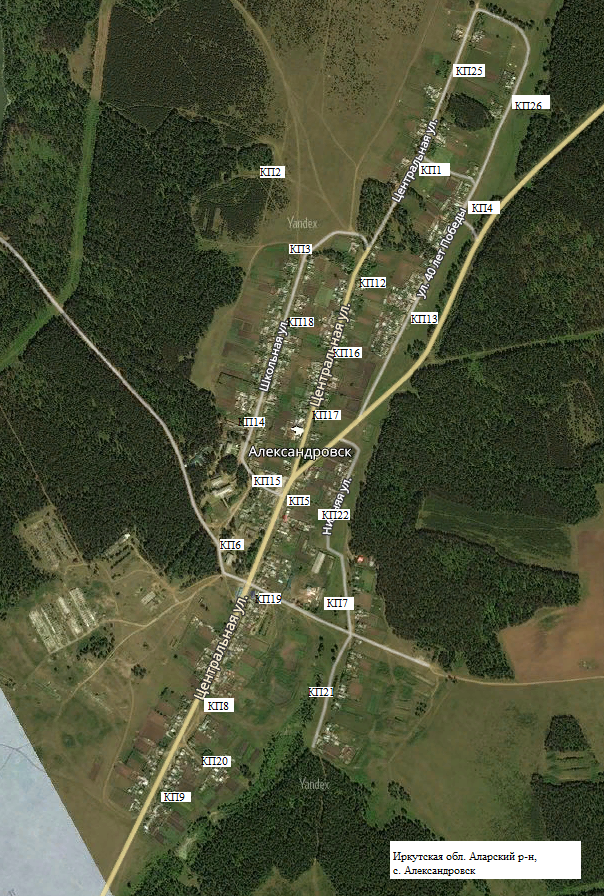 1. Контейнерная площадка №1 (КП1)- с. Александровск, ул. Центральная, напротив жилого д. №14;2. контейнерная площадка №2 (КП2) – с. Александровск, ул. Школьная, 2А (кладбище);3. контейнерная площадка № 3 (КП3) – с. Александровск, ул. Школьная, возле д.2;4. контейнерная площадка № 4 (КП4) – с. Александровск, ул. 40 лет Победы, напротив жилого д. № 11;5. контейнерная площадка № 5 (КП5) – с. Александровск, ул. Центральная, между жилыми д.55 и д.51;6. контейнерная площадка № 6 (КП6) – с. Александровск, ул.Школьная, за зданием №39 (СДК);7. контейнерная площадка № 7 (КП7) – с. Александровск, ул. Нижняя, напротив жилого д. №3;8. контейнерная площадка № 8 (КП8) – с. Александровск, ул. Центральная, рядом с жилым д. № 77;9. контейнерная площадка № 9 (КП9) – с. Александровск, ул. Центральная, рядом с жилым д. № 103;10. контейнерная площадка № 12 (КП12) – с. Александровск, ул. Центральная, напротив жилого д. № 20;11. контейнерная площадка № 13 (КП13) – с. Александровск, ул. 40 лет Победы, напротив жилого д. № 5;12. контейнерная площадка № 14 (КП14) – с. Александровск, ул. Школьная, напротив жилого д. № 17;13. контейнерная площадка № 15 (КП15) – с. Александровск, ул. Школьная, напротив жилого д. № 25;14. контейнерная площадка № 16 (КП16) – с. Александровск, ул. Центральная, рядом с жилым д. № 37;15. контейнерная площадка № 17 (КП17) – с. Александровск, ул. Центральная, напротив жилого д. № 42;16. контейнерная площадка № 18 (КП18) – с. Александровск, ул. Школьная, напротив жилого д. № 8;17. контейнерная площадка № 19 (КП19) – с. Александровск, ул. Центральная, рядом с д. №65А (часовня);18. контейнерная площадка № 20 (КП20) – с. Александровск, ул. Центральная, напротив жилого д. № 85;19. контейнерная площадка № 21 (КП21) – с. Александровск, ул. Нижняя, напротив жилого д. № 17;20. контейнерная площадка № 22 (КП22) – с. Александровск, ул. Нижняя, напротив жилого д. № 10;21. контейнерная площадка № 25 (КП25) – с. Александровск, ул. Центральная , напротив з/у № 4А;22. контейнерная площадка № 26 (КП26) – с. Александровск, ул. 40 лет Победы, напротив з/у № 15.д. Шапшалтуй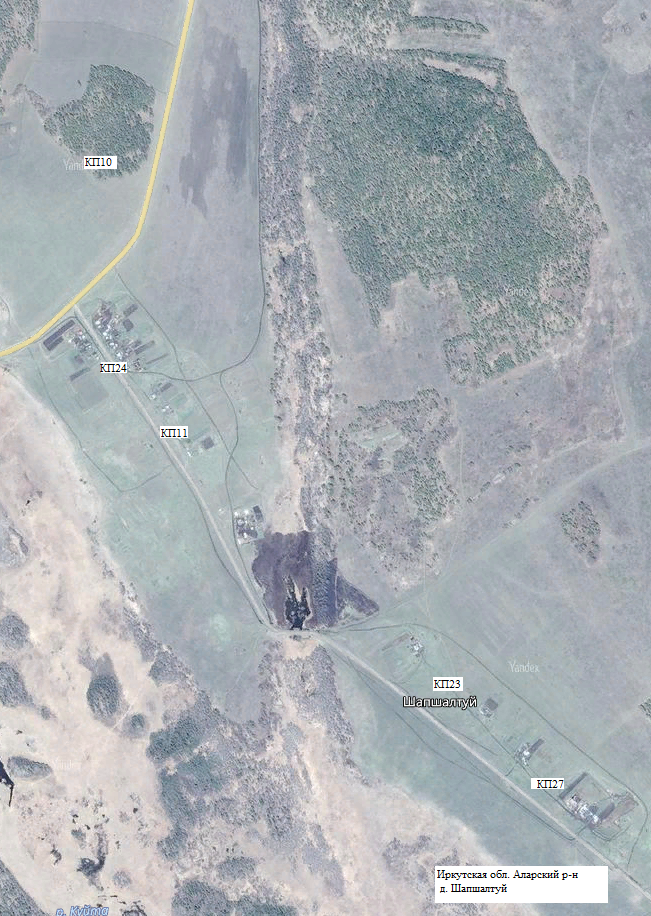 Контейнерная площадка №10 (КП10)- д. Шапшалтуй, ул. Степная, 1В (кладбище);контейнерная площадка № 11 (КП11) – д. Шапшалтуй, ул.Степная, между д.8 и д. 10;контейнерная площадка № 23 (КП23) – д. Шапшалтуй, ул. Степная, между жилыми д №18 и д. №20;контейнерная площадка № 24 (КП24) – д. Шапшалтуй, ул. Степная, рядом с жилым д.№6В;контейнерная площадка № 27 (КП27) – д. Шапшалтуй, ул. Степная, между жилыми д.№22 и д. №23№ п/пДанные о нахождении мест (площадок) накопления ТКО(сведения об адресе и (или) географических координатах)Данные о технических характеристиках мест (площадок) накопления ТКО(сведения об используемом покрытии, площади, количестве размещенных и планируемых к размещению контейнеров и бункеров с указанием их объема)Данные о собственниках мест (площадок) накопления ТКО(для ЮЛ: полное наименование и ОГРН записи в ЕГРЮЛ, адрес;для ИП: ФИО, ОГРН записи в ЕГРИП, адрес регистрации по месту жительства;для ФЛ: ФИО, серия, номер и дата выдачи паспорта или иного документа, удостоверяющего личность, адрес регистрации по месту жительства, контактные данные)Данные об источниках образования твердых коммунальных отходов, которые складируются в местах (на площадках) накопления ТКО(сведения об одном или нескольких объектах капитального строительства, территории (части территории) поселения, при осуществлении деятельности на которых у физических и юридических лиц образуются ТКО, складируемые в соответствующих местах (на площадках) накопления ТКО)1Иркутская обл., Аларскийрайон, с. Александровск,ул. Центральная, напротив д.14 Широта: 53,3457° 
Долгота: 102,6626°Бетонное покрытие, 8 кв.м., 2 контейнера 0,75 куб.м. каждыйМО «Александровск» ОГРН 1068506000551Жилые дома:с. Александровскул. Центральная д.13 с. Александровскул. Центральная д.15, с. Александровскул. Центральная д.10, с. Александровскул. Центральная д.10А, с. Александровскул. Центральная д.12, с. Александровскул. Центральная д.14, с. Александровскул. Центральная д.162Иркутская обл., Аларскийрайон, с. Александровск,ул. Школьная 2А(кладбище)Широта: 53,3455° 
Долгота: 102,6553°Бетонное покрытие, 12 кв.м., 3 контейнера 0,75 куб.м. каждыйМО «Александровск» ОГРН 1068506000551Кладбищес. Александровск.3Иркутская обл., Аларскийрайон, с. Александровск,ул. Школьная рядом с д.2 Широта: 53,3436° 
Долгота: 102,657°Бетонное покрытие, 8 кв.м., 2 контейнера 0,75 куб.м. каждыйМО «Александровск» ОГРН 1068506000551Жилые дома.с. Александровск ул. Школьная, д.2, с. Александровск ул. Школьная д.1А, с. Александровск ул. Школьная д.1Б, с. Александровск ул. Школьная д.44Иркутская обл., Аларскийрайон, с. Александровск, ул. 40 лет Победы напротив д. 11 Широта: 53,3444° 
Долгота: 102,6645°Бетонное покрытие, 8 кв.м., 2 контейнера 0,75 куб.м. каждыйМО «Александровск» ОГРН 1068506000551Жилые дома.с. Александровскул. 40 лет Победы д.13,с. Александровскул. 40 лет Победы д.12,с. Александровскул. 40 лет Победы д.11, с. Александровскул. 40 лет Победы д.10,с. Александровскул. 40 лет Победы д.9.5Иркутская обл., Аларскийрайон, с. Александровск,ул. Центральная, между д.55 и д. 51 Широта: 53,3371° 
Долгота: 102,6569°Бетонное покрытие, 12 кв.м., 3 контейнера 0,75 куб.м. каждыйМО «Александровск» ОГРН 1068506000551Жилые дома и здания: с. Александровскул. Центральная д.48,с. Александровск:ул. Центральная д.49, с. Александровскул. Центральная д.51, с. Александровскул. Центральная д.52, с. Александровскул. Центральная д.54, с. Александровскул. Центральная д.56, с. Александровскул. Центральная д.59, с. Александровскул. Центральная д.57, с. Александровскул. Центральная д.55, с. Александровскул. Центральная здание № 50/1 администрация, с. Александровскул. Центральная здание № 50/2, магазин, с. Александровск:ул. Центральная здание № 50 Б, с. Александровск:ул. Центральная магазин, с. Александровск:ул. Центральная здание № 58, с. Александровск:ул. Центральная почта-99м.6Иркутская обл., Аларскийрайон, с. с. Александровск,ул. Школьная, за зданием №.39 СДКШирота: 53,3359° 
Долгота: 102,654°Бетонное покрытие, 8 кв.м., 2 контейнера 0,75 куб.м. каждыйМО «Александровск» ОГРН 1068506000551с. Александровск ул. Школьная здание №26 школа,с. Александровск ул. Школьная здание №39 СДК7Иркутская обл., Аларскийрайон, с. Александровск,ул. Нижняя, напротив д.3Широта: 53,3346° Долгота: 102,6592°Бетонное покрытие, 8 кв.м., 2 контейнера 0,75 куб.м. каждыйМО «Александровск» ОГРН 1068506000551Жилые дома:с. Александровск,ул. Нижняя д.1А,с. Александровск,ул. Нижняя д.1Б,с. Александровск,ул. Нижняя д.3, с. Александровск,ул. Нижняя д.5, с. Александровск,ул. Нижняя д.7. 8Иркутская обл., Аларскийрайон, с. Александровск,ул. Центральная, рядом с д.77Бетонное покрытие, 12 кв.м., 3 контейнера 0,75 куб.м. каждыйМО «Александровск» ОГРН 1068506000551Жилые дома:с. Александровск,ул. Центральная д.71, с. Александровск,ул. Центральная д.64, с. Александровск,ул. Центральная д.73, с. Александровск,ул. Центральная д.66, с. Александровск,ул. Центральная д.68, с. Александровск,ул. Центральная д.70, с. Александровск,ул. Центральная д.75, с. Александровск,ул. Центральная д.77, с. Александровск,ул. Центральная д.79, с. Александровск,ул. Центральная д.72, с. Александровск,ул. Центральная д.76, с. Александровск,ул. Центральная д.74, с. Александровск,ул. Центральная д.78.9Иркутская обл., Аларскийрайон, с. Александровск,ул. Центральная, рядом с д.103Широта: 53,3296° 
Долгота: 102,6513°Бетонное покрытие, 8 кв.м., 2 контейнера 0,75 куб.м. каждыйМО «Александровск» ОГРН 1068506000551Жилые дома:с. Александровск,ул. Центральная д.95, с. Александровск,ул. Центральная д.97, с. Александровск,ул. Центральная д.99, с. Александровск,ул. Центральная д.101, с. Александровск,ул. Центральная д.103, с. Александровск,ул. Центральная д.107, с. Александровск,ул. Центральная д.109, с. Александровск,ул. Центральная д.88, с. Александровск,ул. Центральная д.86Б, с. Александровск,ул. Центральная д.86А, с. Александровск,ул. Центральная д.84, с. Александровск,ул. Центральная д.8210Иркутская обл., Аларскийрайон, д. Шапшалтуй,ул. Степная, 1Г(кладбище) Широта: 53,3062° 
Долгота: 102,6367°Бетонное покрытие, 8 кв.м., 2 контейнера 0,75 куб.м. каждыйМО «Александровск» ОГРН 1068506000551Кладбище д. Шапшалтуй11Иркутская обл., Аларскийрайон, д. Шапшалтуй,ул. Степная, между д.8 и д.10 Широта: 53,2997° 
Долгота: 102,6399°Бетонное покрытие, 8 кв.м., 2 контейнера 0,75 куб.м. каждыйМО «Александровск» ОГРН 1068506000551Жилые дома:д. Шапшалтуй,ул. Степная д.7, д. Шапшалтуй,ул. Степная д.8, д. Шапшалтуй,ул. Степная д.10, д. Шапшалтуй,ул. Степная здание№15/1 СК-. 12Иркутская обл., Аларский р-н., с. Александровск, ул. Центральная, напротив д. № 20 Широта: 53,3428° Долгота: 102,6598°Бетонное покрытие, 8 кв. м., 2 контейнера 0,75 куб. м. каждыйМО «Александровск» ОГРН 1068506000551Жилые дома:с. Александровск, ул. Центральная д.23, с. Александровск, ул. Центральная д.25, с. Александровск, ул. Центральная д.18, с. Александровск, ул. Центральная д.20, с. Александровск, ул. Центральная д.22, с. Александровск, ул. Центральная д.24, с. Александровск, ул. Центральная д.29, с. Александровск, ул. Центральная д.31, с. Александровск, ул. Центральная д.27.13 Иркутская обл., Аларский р-н., с. Александровск, ул. 40 лет Победы, напротив д. № 5 Широта: 53,342°Долгота: 102,6623°Бетонное покрытие, 8 кв. м., 2 контейнера 0,75 куб. м. каждыйМО «Александровск» ОГРН 1068506000551Жилые дома:с. Александровск, ул. 40 лет Победы д.8, с. Александровск, ул. 40 лет Победы д.7, с. Александровск, ул. 40 лет Победы д.6, с. Александровск, ул. 40 лет Победы д.5, с. Александровск, ул. 40 лет Победы д.4, с. Александровск, ул. 40 лет Победы д.3, с. Александровск, ул. 40 лет Победы д.2, с. Александровск, ул. 40 лет Победы д.114Иркутская обл., Аларский р-н., с. Александровск, ул. Школьная, напротив д. № 17 Широта: 53,3392°Долгота: 102,6551°Бетонное покрытие, 12 кв.м., 3 контейнера 0,75 куб.м. каждыйМО «Александровск» ОГРН 1068506000551Жилые дома:с. Александровск, ул. Школьная д.16, с. Александровск, ул. Школьная д.11, с. Александровск, ул. Школьная д.13, с. Александровск, ул. Школьная д.15, с. Александровск, ул. Школьная д.17, с. Александровск, ул. Школьная д.19,с. Александровск, ул. Школьная д.21,с. Александровск, ул. Школьная д.23, с. Александровск, ул. Школьная д.20, с. Александровск, ул. Школьная д.22, с. Александровск, ул. Школьная здание №24 с. Александровск, ул. Школьная д/сад-.15Иркутская обл., Аларский р-н., с. Александровск, ул. Школьная, напротив д. № 25 Широта: 53,3378°Долгота: 102,6554°Бетонное покрытие, 8 кв. м., 2 контейнера 0,75 куб. м. каждыйМО «Александровск» ОГРН 1068506000551Жилые дома:с. Александровск, ул. Школьная д.16, с. Александровск, ул. Школьная д.11, с. Александровск, ул. Школьная д.13, с. Александровск, ул. Школьная д.15, с. Александровск, ул. Школьная д.17, с. Александровск, ул. Школьная д.19,с. Александровск, ул. Школьная д.21, с. Александровск, ул. Школьная д.23, с. Александровск, ул. Школьная д.20, с. Александровск, ул. Школьная д.22, с. Александровск, ул. Школьная здание №24 д/сад.16Иркутская обл., Аларский р-н., с. Александровск, ул. Центральная, рядом с д. № 37 Широта: 53,3409°Долгота: 102,6589°Бетонное покрытие, 12 кв. м., 3 контейнера 0,75 куб. м. каждыйМО «Александровск» ОГРН 1068506000551Жилые дома:с. Александровск, ул. Центральная д.33, с. Александровск, ул. Центральная д.35, с. Александровск, ул. Центральная д.26, с. Александровск, ул. Центральная д.28, с. Александровск, ул. Центральная д.30, с. Александровск, ул. Центральная д.34, с. Александровск, ул. Центральная д.36, с. Александровск, ул. Центральная д.37, с. Александровск, ул. Центральная д.41, с. Александровск, ул. Центральная д.4317Иркутская обл., Аларский р-н., с. Александровск, ул. Центральная, напротив д. № 42 Широта: 53,3391°Долгота: 102,6579°Бетонное покрытие, 8 кв. м., 2 контейнера 0,75 куб. м. каждыйМО «Александровск» ОГРН 1068506000551Жилые дома:с. Александровск, ул. Центральная д.38, с. Александровск, ул. Центральная д.40, с. Александровск, ул. Центральная д.42, с. Александровск, ул. Центральная д.44, с. Александровск, ул. Центральная д.47.18Иркутская обл., Аларский р-н., с. Александровск, ул. Школьная, напротив д. № 8 Широта: 53,3418° Долгота: 102,6569°Бетонное покрытие, 12 кв. м., 3 контейнера 0,75 куб. м. каждыйМО «Александровск» ОГРН 1068506000551Жилые дома: с. Александровск, ул. Школьная д.1, с. Александровск, ул. Школьная д.6, с. Александровск, ул. Школьная д.8,с. Александровск, ул. Школьная д.10, с. Александровск, ул. Школьная д.12,с. Александровск, ул. Школьная д.14, с. Александровск, ул. Школьная д.9, с. Александровск, ул. Школьная д.7, с. Александровск, ул. Школьная д.5.19Иркутская обл., Аларский р-н., с. Александровск, ул. Центральная, рядом с д. № 65А (часовня) Широта: 53,3346° Долгота: 102,6558°Бетонное покрытие, 8 кв. м., 2 контейнера 0,75 куб. м. каждыйМО «Александровск» ОГРН 1068506000551Жилые дома: с. Александровск, ул. Центральная д.61,с. Александровск, ул. Центральная д.63, с. Александровск, ул. Центральная д.65, с. Александровск, ул. Центральная д.65В, с. Александровск, ул. Центральная д.67, с. Александровск, ул. Центральная д.69, с. Александровск, ул. Центральная д.65А (часовня). 20Иркутская обл., Аларский р-н., с. Александровск, ул. Центральная, напротив д. № 85 Широта: 53,3306° Долгота: 102,6536°Бетонное покрытие, 8 кв. м., 2 контейнера 0,75 куб. м. каждыйМО «Александровск» ОГРН 1068506000551Жилые дома: с. Александровск, ул. Центральная д.81, с. Александровск, ул. Центральная д.85, с. Александровск, ул. Центральная д.87, с. Александровск, ул. Центральная д.91, с. Александровск, ул. Центральная д.93.22Иркутская обл., Аларский р-н., с. Александровск, ул. Нижняя, напротив д. № 10 Широта: 53,3367° Долгота: 102,659°Бетонное покрытие, 8 кв. м., 2 контейнера 0,75 куб. м. каждыйМО «Александровск» ОГРН 1068506000551Жилые дома: с. Александровск, ул. Нижняя д.4, с. Александровск, ул. Нижняя д.6,с. Александровск, ул. Нижняя д.8,с. Александровск, ул. Нижняя д.10, с. Александровск, ул. Нижняя д.14.23Иркутская обл., Аларский р-н., д. Шапшалтуй, ул. Степная, между   д. №18 и д. №20 Широта: 53,2929° Долгота: 102,6519°Бетонное покрытие, 8 кв. м., 2 контейнера 0,75 куб. м. каждыйМО «Александровск» ОГРН 1068506000551Жилые дома: д. Шапшалтуй, ул. Степная д.20,д. Шапшалтуй, ул. Степная д.1824Иркутская обл., Аларский р-н., д. Шапшалтуй, ул. Степная, рядом с   д. № 6ВШирота: 53,3014°  Долгота: 102,6373°Бетонное покрытие, 8 кв. м., 2 контейнера 0,75 куб. м. каждыйМО «Александровск» ОГРН 1068506000551Жилые дома: д. Шапшалтуй, ул. Степная д.4, д. Шапшалтуй, ул. Степная д.5, д. Шапшалтуй, ул. Степная д.3,д. Шапшалтуй, ул. Степная д.2,д. Шапшалтуй, ул. Степная д.1Б,д. Шапшалтуй, ул. Степная д.1А, д.6А-83м., д.6Б-51м., 6В-22м25Иркутская обл., Аларский р-н., с. Александровск, ул. Центральная, напротив з/у № 4АШирота: 53,3483°  Долгота: 102,6643°Бетонное покрытие, 8 кв. м., 2 контейнера 0,75 куб. м. каждыйМО «Александровск» ОГРН 1068506000551Жилые дома: с. Александровск, ул. Центральная д.4, с. Александровск, ул. Центральная д.11,с. Александровск, ул. Центральная д.6,с. Александровск, ул. Центральная д.8.26Иркутская обл., Аларский р-н, с. Александровск, ул. 40 лет Победы, напротив з/у № 15Широта: 53,3473°  Долгота: 102,6665°Бетонное покрытие, 8 кв. м., 2 контейнера 0,75 куб. м. каждыйМО «Александровск» ОГРН 1068506000551Жилые дома: с. Александровск, ул. 40 лет Победы д.14, с. Александровск, ул. 40 лет Победы д.1627Иркутская обл., Аларскийрайон, д. Шапшалтуй,ул. Степная, между д.22 и д.23 Широта: 53,2903° 
Долгота: 102,6561°Бетонное покрытие, 8 кв. м., 2 контейнера 0,75 куб. м. каждыйМО «Александровск» ОГРН 1068506000551Жилые дома: д. Шапшалтуй,ул. Степнаяд.22, д. Шапшалтуй,ул. Степная д.23